                                      Nations: 20                       Total entries: 522ALL ENTRIES OF THIS EVENTESKA European Shotokan Karate-do Championship 2013COUNTRYENTRIES AUSTRIA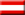 31 BELGIUM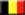 23 CZECH REPUBLIC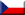 39 DENMARK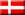 16 ENGLAND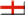 43 GERMANY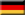 18 HUNGARY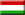 32 IRELAND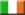 6 ITALY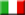 17 MONACO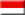 7 NORTHERN IRELAND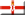 7 POLAND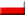 48 PORTUGAL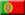 54 RUSSIAN FEDERATION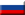 33 SCOTLAND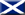 13 SERBIA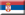 8 SPAIN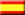 45 SWEDEN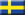 39 UKRAINE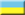 3 WALES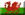 40